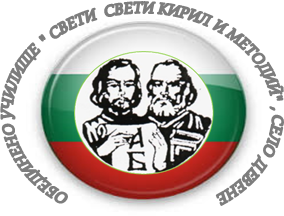                                              с. Девене 3065, общ. Враца, ул. „Ангел Георгиев” № 58, E-mail: devene.1972@abv.bgДНЕВЕН РЕЖИМ НА УЧИЛИЩЕТОПО ВРЕМЕ НА ОРЕС за учебната 2021/2022 г.Обучението в училището се осъществява в дневна форма, с едносменен режим на работа.Учебните занятия започват в 8:00 часа за начален етап на обучение и в 8:10 часа за основен и първи гимназиален етап на обучение и завършват съгласно седмично разписание:- Учебните часове в I - IV клас са с продължителност 20 минути,  V – VII клас - 30 минути и VIII-IX клас – 40 минути при работа в ОЕСР. №I-IV класV-VII класVIII-IX клас1 час8:00 – 8:208:10 – 8:40 8:10 – 8:50 Междучасие8:20 – 8:308:40 – 9:008:50 – 9:002 час8:30 – 8:509:00 – 9:309:00 – 9:40Междучасие8:50 – 9:009:30 – 10:009:40 – 10:003 час9:00 – 9:2010:00 – 10:3010:00 – 10:40Междучасие 9:20 - 9:4010:30 – 10:5010:40 – 10:504 час9:40 – 10:0010:50 – 11:2010:50 – 11:30Междучасие10:00 – 10:1011:20 – 11:4011:30 – 11:405 час10:10 – 10:3011:40 – 12:1011:40 – 12:20Междучасие 10:30 – 10:4012:10 – 12:3012:20 – 12:306 час10:40 – 11:0012:30 – 13:0012:30 – 13:10Междучасие 13:00 – 13:2013:10 – 13:207 час13:20 – 13:5013:20 – 14:00Междучасие 